كلية التربية بالزلفي تنفذ دروة عن استخدام الآيباد في التعليمأقامت الكلية ممثلة بوحدة التعليم الإلكتروني والتعلم عن بعد دورة استخدام الأيباد في التعليم بشكل احترافي , خلال الفترة المسائية في قاعة الجودة، وقد قامت بالتدريب مشرفة وحدة التعليم الإلكتروني والتعلم عن بعد في الكلية الأستاذة المدربة: منيرة عبدالعزيز البداح، وقد حضر هذه الدورة عدد يزيد على (14) عضو هيئة تدريس في الكلية.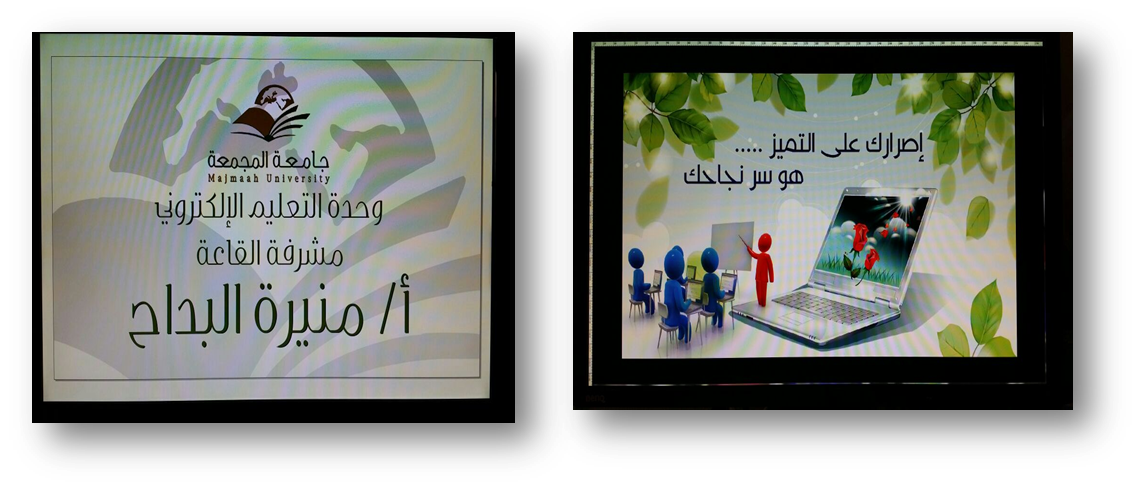 